Projet éducatifLe projet éducatif de l’école Notre Dame est en cours de réécriture. Il doit être actualisé périodiquement.L’équipe éducative s’est réunie fin septembre et a dégagé 5 valeurs inhérentes à l’établissement.Pour chacune de ces valeurs, nous vous proposons de choisir 2 axes qui seront développés et travaillés à  l’école ces 3 prochaines années.Pour ce faire, nous vous demandons de cocher 2 axes qui vous semblent prioritaires pour chacune des valeurs proposées.Vous avez jusqu’au 1er février 2020 pour donner vos choix.Pour choisir les axes que vous désirez, vous devez aller sur le site de l’école http://ecole-notre-dame-caen.fr/sondage/ et composer le mot de passe qui a été noté dans le cahier de vos enfants.Après les vacances d’hiver, l’équipe se réunira à nouveau et formulera des actions pour chacun des axes choisis.Le projet pourra alors être rédigé et proposé lors d’un conseil d’établissement à la fin de l’année scolaire.Une fois validé par la Tutelle, je pourrai vous le communiquer.Bien à vous,									Marie Philippe Huchet									Chef d’établissement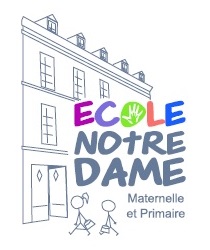 ECOLE PRIMAIRE NOTRE DAMEEtablissement Privé CatholiqueMaternelle et Elémentaire